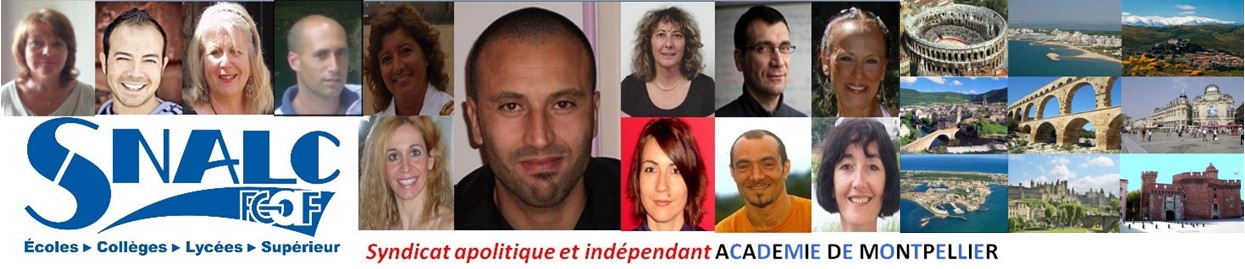 Année 2014Barre d’entréeDiscipline : SCIENCES PHYSIQUES / L1500DépartementBarèmeAude1010.2Gard265Hérault75Lozère447.2Pyrénées Orientales312ZRBarèmeCarcassonnexNarbonne212Alès91Nîmes98.2BéziersxMontpellier69Mende309Perpignan295Prades285